Maths: Year 2Maths plans written before the Easter break will last until Friday. Please complete one or both of these activities this week.In addition,  in your Power Maths Book A, you could try the following:Counting objects to 100: Beginning Page 6.Representing numbers to 100: Beginning Page 9.Making Number Bonds to 100: Beginning Page 50.Maths: Year 2Maths plans written before the Easter break will last until Friday. Please complete one or both of these activities this week.In addition,  in your Power Maths Book A, you could try the following:Counting objects to 100: Beginning Page 6.Representing numbers to 100: Beginning Page 9.Making Number Bonds to 100: Beginning Page 50.Number bondsNumber bonds are pairs of numbers that add up to a chosen value. For example, 1 and 4 are a pair of numbers that add up to make 5. Other examples of number bonds to 5 are 2 and 3 / 0 and 5. Year 2 have learned about number bonds to 10,20 and 100.  They should remember all the pairs of numbers to 10 and 20 (Grown-ups, you may want to check this first!) and can give pairs like 10+90=100 or 40+60=100 when thinking about pairs to 100.In today’s session, WALT (We Are Learning To) find number bonds up to 100At a Year 2 level, children need to be able to recall all the pairs up to 20 (see below) but for amounts up to 100, the children are required to be able to ‘derive’ them.  That is, work them out. Have a go at these activities to help master this skill.Activity:Number bond activity sheet 1:Number bond activity sheet 2:Follow the instructions on the sheets.Read and write numbers to 100Year 2 children need to be able to read and write numbers up to 100. They need to read numbers using their digits and their words.Digit means; 0,1,2,3,4,5,6,7,8,9So the number 36 is made up of the digit 3 and the digit 6. 3 meaning 3 tens (30) and 6 meaning 6 ones.Word means: one, two, three, four, five, six, seven, eight, nine and so on…So the number 36 as a word would be thirty-sixIn today’s session the WALT (We Are Learning To) is to read and write numbers in digits and words to 100.This will come easier to some than others.  If you find that going up to 100 is too much for just 1 session, let this session run over a few days.  It is something that can be picked up for 5 minutes or 20 at any point in the day. Top Tip:  Once you learn the numbers to 20 plus the tens numbers (10,20,30,40,50,60,70,80,90) the children will be able to write all of them in digits and words. So… it isn’t as tricky as it first seems!Activity:To get you started…Write numbers in words sheet: (see year 1 for this.)This sheet uses the ‘look, cover, say write’ way of learning to spell words. Use this is your child needs extra help with writing and spelling numbers to 20.Match up Numbers in digit and words sheet: There is no need to print these sheets. It will be good practice for the children to write these into their books. Either use the sheet online to copy them correctly or copy the sheet as it is and draw lines to match the correct pairs. NB the document is suitable for Year 1 children as well as Year 2. Please scroll down and begin using the document from page 5 or 6 onwards. Make the game:Take a page from your exercise books. Fold and make 2 sets of 0-9 digit cards and a bundle of cards that say ‘word’ and  ‘numeral’ on them.Play the game:Choose 2 cards and arrange them as a number. (For example, the digit 5 and 3 could be the number 35/thirty-five or 53/fifty-three.)Turn over a ‘word/numeral’ card. If it says word, write down the number you have made in a word. If it says numeral, write the word down as a numeral. Play the game with someone else if you can. You can check each other’s answers.Number bond answers:For 10:0+10=101+9=102+8=103+7=104+6=105+5=106+4=107+3=108+2=109+1=1010+0=10For 20:0+20=20                   11+9=201+19=20                    12+8=202+18=20                    13+7=203+17=20                    14+6=204+16=20                    15+5=205+15=20                    16+4=206+14=20                    17+3=207+13=20                    18+2=208+12=20                    19+1=209+11=20                    20+20=10+10=20Top Tip word bank: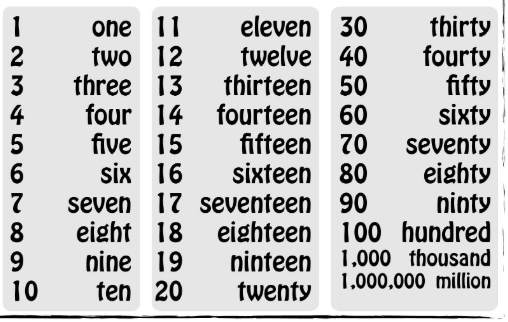 